Haut 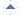     © 2004-2013    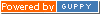 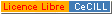 